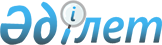 Май ауданы Көктөбе ауылының кейбір көшелерін қайта атау туралыПавлодар облысы Май ауданы Көктүбек селолық округі әкімінің міндетін атқарушының 2017 жылғы 4 желтоқсандағы № 1 шешімі. Павлодар облысының Әділет департаментінде 2017 жылғы 14 желтоқсанда № 5736 болып тіркелді
      Қазақстан Республикасының 1993 жылғы 8 желтоқсандағы "Қазақстан Республикасының әкімшілік-аумақтық құрылысы туралы" Заңының 14-бабы 4 тармағына, Қазақстан Республикасының 2001 жылғы 23 қаңтардағы "Қазақстан Республикасындағы жергілікті мемлекеттік басқару және өзін-өзі басқару туралы" Заңының 35-бабының 2-тармағына сәйкес, облыстық ономастика комиссиясының 2017 жылғы 25 қазандағы қорытындысы негізінде, Көктөбе ауылы тұрғындарының пікірлерін ескере отырып, Көктүбек селолық округі әкімінің міндетін атқарушы ШЕШІМ ҚАБЫЛДАДЫ:
      1. Май ауданы Көктөбе ауылының кейбір көшелері:
      Набережная көшесі - Ахмет Байтұрсынов көшесі;
      Речная көшесі - Бейбітшілік көшесі болып қайта аталсын.
      2. Осы шешімнің орындалуын бақылауды өзіме қалдырамын.
      3. Осы шешім алғашқы ресми жарияланған күнінен кейін он күнтізбелік күн өткен соң қолданысқа енгізіледі.
					© 2012. Қазақстан Республикасы Әділет министрлігінің «Қазақстан Республикасының Заңнама және құқықтық ақпарат институты» ШЖҚ РМК
				
      Көктүбек селолық округі әкімінің

      міндетін атқарушы

С. Сагинбаев
